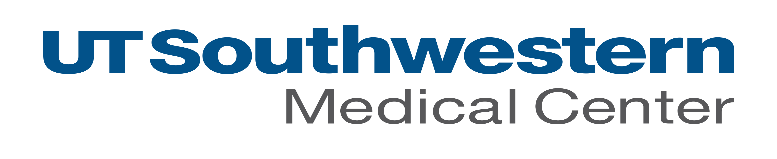 For more than 75 years, UT Southwestern Medical Center has been healing, discovering, and educating health professionals as one of the nation’s top academic medical centers. More than 18,000 employees strong, the UT Southwestern family is diverse and driven to succeed. We seek challenges and opportunities for growth, and we are dedicated to making a difference in the world. In other words, we are people like you.If you’re ready to push boundaries and work alongside the sharpest minds in health care and biomedical science, consider joining UT Southwestern, where you’ll enjoy generous benefits, and a world of opportunity where you can help shape the future of medicine, today.Assistant Supervisor of Animal Care Requisition# 575473Key Responsibilities: Assists with the oversight of the animal care staff of the vivarium.Has knowledge of species specific handling, restraint, breeding and technical skills.Responsible for training and mentoring of animal care staff. Makes recommendations to Supervisor for promotions.Oversees record keeping for the animal care program (animal room logs, census, breeding, technical services, etc.).Conducts facility inspections and assist in managing the quality assurance program in the animal facilities.Determines needs and makes recommendations for staffing and new/replacement equipment and/or services.Assists in ensuring facility and equipment maintenance is meeting operational standards.Assists faculty and investigators to determine project requirements for animal resources, housing and care.Assists in training and ensuring safety programs are followed. Participates in work start meetings for new projects and biohazard work (ABSL1-3 practices).Assist in maintaining compliance for accreditation of animal care program (ARC SOPs, IACUC policy, the Guide, AWA, NIH guidelines, USDA, CDC, PHS policy, etc.).Assists in writing and presenting animal care staff evaluations. Implements ARC attendance policy.Assists in the disciplinary actions for animal care and husbandry staff.Provides backup oversight of the facility in the absence of the Supervisor.Direct contact with a variety of animal species.Performs other duties as assigned.Minimum Qualifications:One year of experience in an animal care facility/operations.Prior supervisory experience preferred. Assistant Laboratory Animal Technician (ALAT) or Laboratory Animal Technician (LAT) preferred or eligibility.For further information, please contact Courtney Nesline, Assistant Director of Animal Care at (214) 648-2760 or email Courtney.Nesline@UTSouthwestern.edu.  UT Southwestern Medical Center is committed to an educational and working environment that provides equal opportunity to all members of the University community. In accordance with federal and state law, the University prohibits unlawful discrimination, including harassment, on the basis of: race; color; religion; national origin; sex; including sexual harassment; age; disability; genetic information; citizenship status; and protected veteran status. In addition, it is UT Southwestern policy to prohibit discrimination on the basis of sexual orientation, gender identity, or gender expression.